Piórniki - nie tylko do szkołyTrudno sobie wyobrazić dobrą, szkolną wyprawkę bez piórnika. Niepozorne akcesorium, które gromadzi niezbędniki, towarzyszy uczniowi każdego dnia. W jego wnętrzu zmieścisz długopisy, zakreślacze i inne, dodatki na każdy dzień.Jakie piórniki są najlepsze?Na rynku wciąż możemy spotkać te nieco sztywniejsze i wzbogacone o teksturowy stelaż. Najczęściej goszczą w plecakach najmłodszych. Dzięki przestronnym przegrodom i wydzielonym miejscom na gumkę, linijkę i ekierkę, są dobrym organizerem w codziennej pracy szkolnej. Częstym zakupem nieco starszych są niewielkie, zgrabne piórniki, które uczeń z łatwością wrzuci do torebki lub plecaka. Zamykane najczęściej na suwak, są dobrym miejscem na schowanie kalkulatora lub... telefonu. Jego niewielkie gabaryty i luźna forma to pewność, że Twoja torba nie stanie się cięższa przez te dodatkowe gabaryty. Szkolny dodatek będzie również świetnym akcesorium do wykorzystania latem. W jego wnętrzu schowasz kosmetyki i inne niezbędniki w podróży.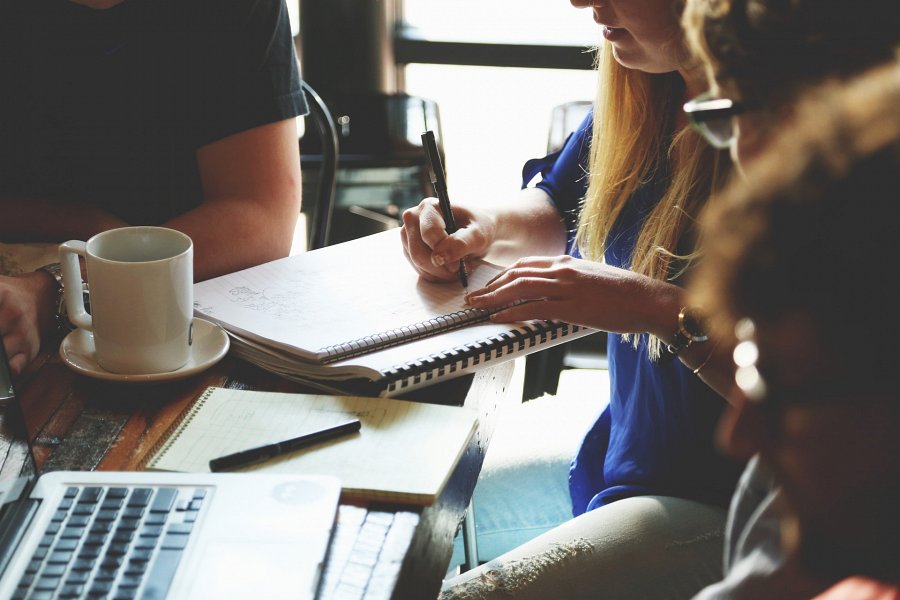 Piórniki z ulubionym wzoremNiewielkie akcesorium szkolne towarzyszy nam w czasie całego roku szkolnego. Wybieraj dla siebie coś, co wygląda przyjaźnie i wprawia Cię w dobry humor, którego nigdy za wiele. W ofercie naszego sklepu internetowego znajdziesz wyjątkowe piórniki nawiązujące do uniwersum Harry'ego Pottera i Riverdale. Zabawne akcesorium z jednorożcami, lamorożcami, awokado, pizzą i wiele innych patternów w niskiej cenie tylko u nas! Zabierz swojego ulubionego bohatera do szkolnej ławki i odpłyń myślami podczas kolejnej, nudnej lekcji.